Newman Credo Day Weds 1st July 2020 Programme 9.30 – 10.00 		Arrivals and Registration			    Reception/AtriumSession 1	Plenary							DW10110.00 – 10.10	Welcome Prof Susan Docherty10.10 – 11.15	Scripture and Hermeneutics: How Can We Interpret the Bible Today? Dr Richard Goode, Newman University11.15 – 11.45 	Coffee Break						Atrium11.45 – 12.50	Eschatology and Life after Death: What Happens When We Die?                             			David McLoughlin, Newman University12.50 - 1.30 		Lunch						       	AtriumSession 2 	WorkshopsTwo workshops will be offered, and participants will take both; half will go to workshop A first, then workshop B, and the other half vice versa. Workshop A 	The new Catholic School Inspection Framework: pupil outcomes for prayer and liturgy 					DW112			Matthew Dell, Directory for Collective Worship Working GroupWorkshop B 		Reforming the National Curriculum Directory for RE 	DW101Philip Robinson, RE Adviser to the CES           1.30 - 2.30  		Workshop A/B2.35 – 3.35 		Workshop A/BSession 3 	Final Plenary3.40 – 4.00 		Summing Up and Future Planning			     	DW101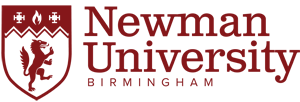 